Тема: Рюноске Акутагава  - майстер японської новели. Втілення ідеї про моральну справедливість у новелі « Павутинка». Філософський зміст твору. Підтекст.  7 класМета:  ознайомити учнів із життям і творчістю Р. Акутагави, розширити знання про притчу як літературний жанр; розвивати навички виразного читання прозових творів та їх коментування, визначення прихованого повчального змісту, виділення фантастичних елементів; розкрити  філософський  зміст притчі; розвивати мовлення, вміння доводити свою точку зору; виховувати толерантне відношення до людей, гуманістичне світобачення, доброту, готовність допомогти ближньому. Обладнання: текст твору, підручник, комп’ютер, проектор, ілюстрації. Тип уроку: вивчення нового навчального матеріалу                                                    Хід  урокуІ. Організаційний моментІІ. Введення в нову тему1. Вчитель:Я запрошую вас в далеку, але дивовижну Японію – Країну Сонця, що сходить. Сьогодні ми маємо можливість пригадати загадкові японські дива і незвичайні для нас традиції. Сади з каменів. Кермо в автомобілі з правого боку. Пишуть зверху вниз. Їдять паличками. Поклони тут цілий ритуал, а чаювання представляє собою обряд. Ікебана і бонсай – ціла наука. Входячи в дім, ми, українці, знімаємо шапки, японці – взуття. Ми намагаємось досягти персональної відповідальності за якусь справу – японці твердо стоять на колективній. Українська мати лякає дитя: з дому більше не вийдеш, а японська: дивись, в дім більше не зайдеш. Японію можна назвати країною навпаки, наскільки там все незвично для нас.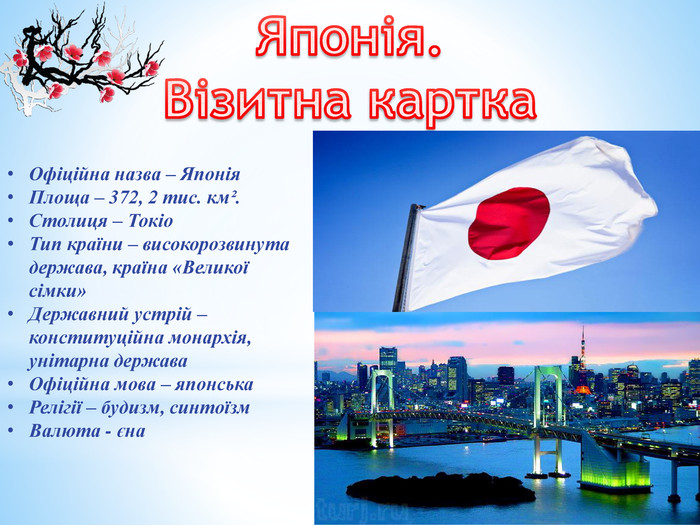 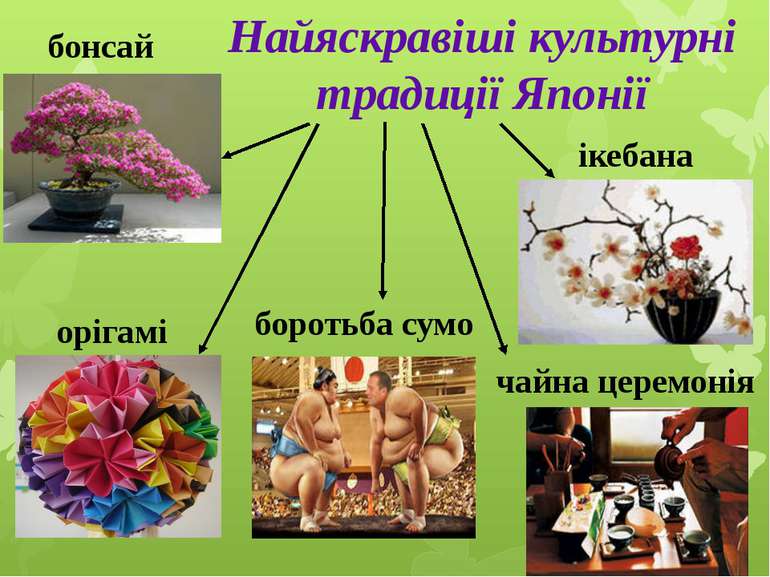 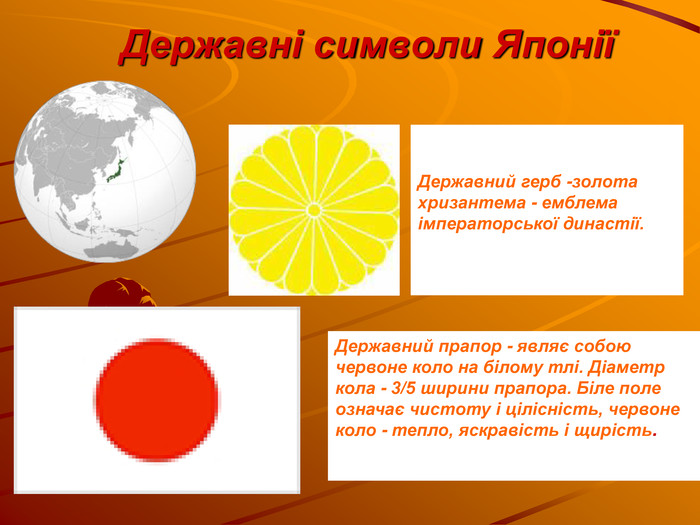 - Сьогодні  ми з вами познайомимося з  притчею Акутагави Рюноске «Павутинка». Акутагава Рюноске – видатний японський письменникНародився: 1 березня 1892 р., Токіо,Помер: 24 липня 1927 р., Токіо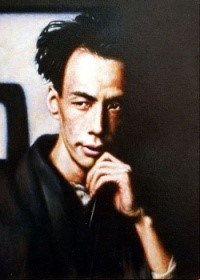 Відомості з біографії.Батько був торговець молоком, мав у власності пасовище на  окраїні Токіо. Мати належала до сім’ї Акутагава, в якій  пізніше виховувався знаменитий письменник: звідси і прізвище. Рюноске  народився, коли батькові було 42, а матері — 33 роки. Дотримуючись старовинного звичаю, батьки  зробили вигляд, ніби хлопчика їм підкинули, та віддали його на виховання  в сім’ю старшої сестри матері, котра хоч і була одружена, але дітей не мала. Все це було зроблено з забобонних суджень, тому що в Японії вважається не дуже доброю прикметою, коли батькам новонародженої дитини більше тридцяти років.У 1910 р. Акутагава закінчив токійську муніципальну середню школу в числі кращих і, вирішивши  вивчати англійську літературу, вступив у Перший коледж на літературне відділення.У 1913 р. Акутагава закінчує коледж і вступає на англійське відділення Токійського університету.Після закінчення університету в грудні 1916 р. Акутагава отримує посаду викладача англійської мови  у Військово-морській школі. Про  своє життя в ці роки пізніше він напише в циклі новел про вчителя Ясукіті — чесного, але легковажного чоловіка, котрий  попадав в різні кумедні історії.Про свою викладацьку  діяльність говорив: «Як тільки я бачу обличчя учнів, як відразу ж мене охоплює нудьга, і тут вже нічого не поробиш. Але я миттєво оживаю, коли переді мною папір, книги, перо…».Але це одночасно були і найбільш плідні роки в його житті — за дев’ять місяців він створив близько двадцяти новел.Акутагаві судилося прожити лише 35р., але зробити він устиг чимало. І хоч сам митець надто скромно оцінював свої досягнення, його письменницька слава свідчить про інше. Його книжки активно видаються різними мовами, а їхнього автора визнано класиком японської літератури.ІІІ. Вивчення нового матеріалу1. Вчитель Переходимо безпосередньо до самої притчі, попробуємо розкрити її суть. Що таке притча? (Це твір, в основу якого покладено повчально – алегоричний сюжет, побудований на прихованому порівнянні)В кожній притчі є мораль (повчання), тільки вона прихована. (Підтекст – прихований, внутрішній зміст висловлювання) Ми сьогодні з вами  теж спробуємо цю мораль знайти і зробить для себе відповідні висновки. Про що вам говорить назва притчі?2. Коментоване читання твору з елементами текстологічного аналізу. Новела – невеликий за обсягом прозовий епічний твір про незвичайну життєву подію з несподіваним фіналом та яскраво вималюваною дією.1.Одного дня самотній Будда знічев'я походжав берегом озера Лотосів. Білосніжні, як перли, квіти на воді із своїх золотистих тичинок ненастанно ширили навкруги невимовно приємні пахощі. У раю був ранок.Будда пройшов понад озером, потім став і крізь листя лотосів, що вкривали поверхню води, подивився вниз.-Де відбувалася дія новели?-Що найяскравіше у цьому фрагменті?-Які засоби виразності використовує письменник? (порівняння, епітет, метафору ).- Який настрій створює цей опис?2. Під озером було пекло, а тому крізь прозору, як кришталь, товщу води, наче в стереоскопі, ясно прозирала ріка Сандзунокава  й Шпиляста гора. (- Шпиляста гора - гора в пеклі;-Річка  Сандзунокава - річка, яку грішники після смерті переходили, перш ніж попасти в пекло.-Словом "біоскоп" переведено японське слово; це коробка, в один кінець вузької частини якої вставлялись картинки, що оберталися на стрижні; в другому кінці коробки було віконце, в яке дивились на  картинки, що рухались (ми це називаємо  калейдоскопом).Погляд Будди привернув чоловік на ім'я Кандата, що разом з іншими грішниками, яких аж кишіло, мучився в пеклі. Той Кандата, великий лиходій, за життя вбивав людей, підпалював їхні оселі й учинив чимало інших злочинів. А добро зробив лише один раз. Якось, мандруючи густим лісом, він побачив, як через стежку повзе павучок. Кандата підняв було вже ногу, готуючись його роздушити, та враз передумав: «Ні, не треба. Хоч воно й мале, але теж, напевне, хоче жити. Тож шкода безпричинно вкорочувати йому віку».-Чому Будда вирішив допомогти комусь із грішників? (Він мав гарний настрій завдяки спогляданню краси ранку).-Яке добро за все своє життя зробив Кандата? Чи можна це назвати добром певною мі рою? ( Він просто утримався від зла).3. Споглядаючи пекло, Будда згадав, як Кандата врятував життя павукові, й вирішив віддячити йому за добро — при нагоді помогти вибратися з пекла. На щастя, поблизу над зеленим, як малахіт, листям лотосу райський павук плів свою чарівну сріблясту нитку. Будда взяв павутинку і мимо сніжно-білих, як перлина, квітів швидко спустив її далеко-далеко вниз, до самого пекла.-Чому Будда вирішив все ж таки врятувати Кандаті життя?4. Там, на дні пекла, у Кривавому озері борсався Кандата. Хоч куди глянь, всюди тьма кромішня, і тільки коли-не-коли в тій темряві зблисне вістря Шпилястої гори. Чи може бути щось страхітливіше? Навколо тихо, як у могилі, лише іноді чути тихі зітхання грішників — виснажені пекельними муками, вони навіть не можуть плакати вголос. Тож і Кандата, задихаючись у Кривавому озері, звивався, корчився, як жаба перед смертю.Та якось ненароком він звів очі вгору: з далекого неба над Кривавим озером у пітьмі, немов боячись людського ока, повисла блискуча сріблиста павутинка. Вздрівши над головою павутинку, Кандата на радощах аж сплеснув у долоні: вчепившись за неї, напевне, можна далеко полізти, навіть з пекла вибратися. Якщо все піде на лад, то і в раю можна опинитися. А тоді вже не доведеться страждати на Шпилястій горі і потопати в Кривавому озері. Отак розмірковуючи, Кандата мерщій учепився обома руками за павутинку і відчайдушно почав дертися вгору. Ясна річ, такому лиходієві, як Кандата, до цього не треба було звикати. Та хоч як він силкувався, а догори піднятися було не легко — рай і пекло відділяла не одна тисяча рі. Зіп'явшись трохи, Кандата втомився і навіть не міг був рукою ворухнути. Що ж тут удієш? Вирішивши перепочити, Кандата повис на павутинці й зиркнув униз.-Якими словами описані тортури Кандати? Чи можемо ми сказати, аналізуючи засоби виразності, що автор співчуває злочинцеві? ( «…як жаба перед смертю»).-Опис якого ще предмета подано детально? (пекла)-Чому, незважаючи на тендітність павутинки, Кандата повірив у свій порятунок? ( Відчув роль провидіння).     5. А все-таки його зусилля не пропали марно: Криваве озеро, що в ньому він потопав, за такий короткий час зникло в пітьмі, а страшна своїм тьмяним блиском Шпиляста гора вже опинилася під ногами. Якщо так і далі, то скоро і з пекла, напевне, видобудусь. Обхопивши руками павутинку, Кандата зраділим, як ніколи, голосом прокричав: «Наша взяла! Наша взяла!»-Як високо вдалося піднятися Кандаті? (На кілька тисяч рі. 1 рі – 3,9 км.)-Що він відчув під час підйому? (радість)-Що означають слова: наша взяла? (Зазвичай так говорять про багатьох людей, про спільноту).      6. Та нараз він схаменувся — слідом за ним, як мурашня, по павутинці вгору п'ялася сила-силенна грішників. Спостерігши таке видовище, Кандата, зляканий чи, може, приголомшений, на якусь хвилю розгублено роззявив рота і кліпав очима. Тонка павутинка, що ледве витримувала його одного, напевне увірветься під тягарем такої безлічі людей. Якщо вона десь посередині обірветься, то марно він дряпався вгору — однаково полетить сторчака назад у пекло. О, це жахливо! А тим часом тисячі й тисячі грішників видиралися з темряви над Кривавим озером і один за одним піднімалися блискучою павутинкою вгору. Треба негайно щось придумати, інакше павутинка увірветься. І Кандата щосили закричав: «Гей, грішники! Це моя павутинка. Хто вам дозволив чіплятися за неї? Ану, спускайтеся вниз!»- Скільки разів вказується на кількість грішників? ( Як мурашня, сила – силенна, тисячі й тисячі грішників, проте це  і є «наша»).- Чому ж негайно Кандата приймає інше рішення? (боїться, що павутинка обірветься)- Як ви вважаєте, чи врятує себе Кандата?          7.  Але тої ж миті павутинка зненацька розірвалася саме над Кандатою і він, закрутившись дзиґою, швидко зник у темряві. В імлистому просторі, виблискуючи, лише висіла тоненька райська павутинка.- Чому павутинка обірвалася не там, де за неї чіплялись тисячі грішників, а там, де за неї вчепився Кандата?- Чи справедливо покарано Кандату?- Який епітет вперше з’являється до слова павутинка? Чому? (Вона лише для тих, хто гідний раю).8. Стоячи на березі озера Лотосів, Будда від початку до кінця стежив за цією сценою. А як Кандата каменем упав у Криваве озеро, обличчя Будди посмутніло і він пустився йти далі.А лотосу до всього байдуже. Його білий, як перлина, цвіт похитував вінчиками коло ніг Будди, а золотисті тичинки сповнювали повітря невимовно приємними пахощами. У раю бралося до полудня.- Чому у Будди посмутніло обличчя?(Мабуть, жалюгідним здався йому Кандата, який намагався тільки сам вилізти з пекла, але був заслужено покараний за своє черстве серце і знову опинився в безодні.)- Будда засмутився тільки через конкретного злочинця, чи тому, що такий може бути не один?- Чому лотос залишився байдужим?Лотос – це символ чистоти, духовного просвітління, смерті і воскресіння. Він є символом світового дерева, що зв’язує  3 рівні світобудови, оскільки його корінь знаходиться в намулі, стебло – у воді, а листя і квіти – звернені до неба. Рюноске Акутагава був учнем відомого японського письменника Нацуме Совекі. Тому у новелах Акутагаві , як і в творах його учителя, піднімається проблема егоїзму як гостра соціальна проблема, як «державний егоїзм Японії».- А чи є це питання актуальним для нашого суспільства? Чому?   3. Продовження  діалогу.  Давайте вияснимо такі питання:- Де і коли відбувається дія?
( Дія відбувається вранці, в райськім саду та в пеклі.)
- Що може символізувати ранок?4. Складаємо «гронування»РАНОК  ( підберемо асоціації)
- початок нового
- надія
- схід сонця
- зміна ночі на день, ( темряви на світло)
- переродження душі
- зміна старого на нове
- ранок вечора мудріше
- зміна черного на білеПОЛУДЕНЬ - час найвищого стояння сонця над горизонтом, який відповідає 12 год. дня.
- сонце в зеніті (найвища точка небесної сфери над головою спостерігача)
- піде час до заходу
- початок підведення підсумків … таке інше.5. Складання характеристики Кандати на основі текстуЖиття Кандати на землі.- вбивав людей- підпалював оселі- учиняв інші злочини- не роздушив павучкаПеребування Кандати в пеклі.- мучився, страждав- не міг плакати вголос- задихався у кровавому озері- звивався, корчився, як жаба перед смертю.- Виникає  питання:  «Чому так вчинив Кандата на порозі вибору?»
Виділення версій учнів: - що він не змінився, хоч і настав ранок;- що в таких умовах не може відбутися переродження душі.- Ви  згодні з цим?6.  Дискусія на тему «Чи може відбутись переродження душі в пеклі?»
В ході ведення діалогу повинні  з’явитися наступні думки:
- переродження душі в умовах пекла відбутися не  може;
- саме в таких умовах людина захоче змінитися, тому що він сам страждає;
- за злочин повинна бути  кара;
- павука врятував – від павучка була павутинка, тобто добро повертається добром.7.  Образ  Будди
- Хто такий Будда? Яка його місія?
(БУДДА - Бог,- дає життя,- вершить суд, карає, - дає можливість виправитись, - надає допомогу, - неземна людина)
Тільки за одну добру справу Будда хоче полегшити  долю грішника.Обличчя Будди посмутніло і він пустився далі, тому що його надії розбиті.До речі, Будда – буквально «осяяний». Будда не був богом, він був людиною. Вивчав філософію і шукав істину. Справжнє його імя –Сіддхартха Гаутамі, жив приблизно у 567 – 488 роках до н.е. Проповідував вчення про спасіння.8. Визначення теми та ідеї новели.Тема твору « Павутинка»: Будда дає шанс Кандаті вибратися з пекла; протистояння добра і злаІдея твору «Павутинка»: тільки добрі справи допоможуть досягти гармонії із собою, жити в добрі і злагоді зі світом; людина несе відповідальність за кожний свій вчинок; щиросердне каяття дає можливість духовно очиститися, почати життя спочатку.(Учні записують тему та ідею у зошити)9. ВисновкиРай – це і є життя. Це життя, тобто рай на землі, ми робимо своїми руками, вчинками.  (Говоримо про норми поведінки у суспільстві.)ІV. РефлексіяВчитель читає притчу:                          «Вставай!» (Суфійська притча)
Один учень спитав свого наставника-суфію:
— Учителю, що б ти сказав, якби взнав про моє падіння?
— Вставай!
— А в наступний раз?
— Знову вставай!
— І скільки це може продовжуватися —  падати  та підійматися?
— Падай и підіймайся, поки  живий! Адже ті, хто впав і не піднявся, мертві!Вчитель
- Чим ця притча співзвучна притчі «Павутинка»? Що означає слово «Вставай» в даній притчі?V.  Домашнє завдання.1.   Написати міні-твір  «Як ви вважаєте, чи дасть  Будда другу  можливість Кандаті  на порятунок із самого низу пекла?» (Яка деталь з притчі  допоможе вам відповісти на це питання? 2. Який епізод у притчі  мене найбільше зацікавив і чому?